LIETUVOS STALO TENISO ASOCIACIJAVYKDOMOJO KOMITETO POSĖDIS                                             2023 m. vasario 8 d. Nr. 2Pradžia: 12:00 val., pabaiga 13:40  val.Posėdžio pirmininkė: Inga NavickienėPosėdžio sekretorė: Justė MažeikienėZoom platformoje nuotoliniu būdu dalyvavo: VK nariai – prezidentė Inga Navickienė, Evaldas Skyrius, Justė Mažeikienė, Matas Skučas, Viktoras Frizelis.Nedalyvavo: Matas Vilkas, Gediminas Gataveckas.DARBOTVARKĖSVARSTYTA: Ataskaitinės konferencijos datos ir vietos tvirtinimas.Pranešėja – p. Inga Navickienė, LSTA prezidentėSiūloma ataskaitinę konferenciją vykdyti 2023 m. balandžio 21 d. 14 val., Kaune.BALSAVIMAS: vienbalsiai UŽ.NUTARTA: siūlymui pritarti. SVARSTYTA: Patekimo į 2024 m. Lietuvos čempionato antro etapo kriterijų tvirtinimas.Pranešėja – p. Inga Navickienė, LSTA prezidentėSiūloma panaikinti bazines vietas miestams ir rajonams. Siūlomi patekimo kriterijai į 2024 m. Lietuvos čempionatą:1-12 vietos 2023 m. Lietuvos čempionate gauna vardines vietas 2024 m. čempionatui. Negalinčių dalyvauti vietos atitenka Lietuvos čempionato pirmam etapui.Lietuvos jaunimo čempionato nugalėtojas patenka į 2024 m. čempionatą. Jeigu sportininkas dubliuojasi ar negali dalyvauti čempionate, jo vieta atitenka Lietuvos čempionato pirmam etapui.3 vietos patenka pagal Lietuvos reitingą, bet ne žemiau 16-os reitingo vietos. BALSAVIMAS: 4 UŽ, 1 SUSILAIKĖ.NUTARTA: siūlymui pritarti. SVARSTYTA: LSTA renginių aptarimas. Pranešėja – p. Inga Navickienė, LSTA prezidentėSiūloma Lietuvos čempionato prizininkus apdovanoti šeštadienį, o dvejetų prizininkus sekmadienį. Kreiptis į renginių organizavimo įmonę dėl Lietuvos čempionato iškilmingesnio atidarymo bei apdovanojimų ceremonijos. Gegužės 13 d. LSTA taurės varžybos vyks Vilniuje. Iki kovo mėn. vidurio parengti šių varžybų nuostatus ir juos paviešinti. Jeigu yra galimybė, rezervuoti antrą salę Vilniuje.Kalendoriuje numatyta Balaišienės varžybas rengti rugsėjo 23-24 d. Vilniuje. Siūloma varžybas rengti nauju formatu, tik asmenines, be komandinės rungties. Trenerių tarybos pirmininkas pasitars su treneriais, garbės prezidentu R.Balaiša dėl galimo varžybų formato.NUTARTA: siūlymams pritarti.SVARSTYTA: Reitingo skaičiavimas ne LSTA vykdomose varžybose. STL skaičiuoja savo reitingą. Kai kurie organizatoriai veda varžybas su STL programa, traukiami burtai ne pagal LSTA reitingus, o pagal STL. Reitingai skiriasi. Paskui gautus rezultatus suvedame į savo sistemą. Ar gali naudoti ne LSTA reitingą vesdami reitingines varžybas? Pranešėja – p. Justė Mažeikienė, generalinė sekretorėSiūloma: vedant varžybas ne su LSTA programa, burtų traukimui privaloma naudoti LSTA reitingą. Kitu atveju reitingas nebus skaičiuojamas.NUTARTA: siūlymui pritarti.SVARSTYTA: 2023 m. Sąmatos tvirtinimas.      	Pranešėja – p. Justė Mažeikienė, generalinė sekretorėBALSAVIMAS: vienbalsiai UŽ.NUTARTA: siūlymui pritarti. SVARSTYTA: Finansavimas skirtas medicininiam moksliniam aptarnavimui ir papildams pagal sutartį su NSA. Kuriuos sportininkus tirti. Kokią sumą skirti medicininiams tyrimams ir kokią maisto papildams. Pranešėja – p. Justė Mažeikienė, generalinė sekretorėSiūloma apklausti rinktinių trenerius ir sudaryti sąrašą žaidėjų, kuriems galima būtų skirti medicininius tyrimus LSU laboratorijoje. Po to, kai žinosime kokią sumą reikės skirti medicininiams žaidėjų tyrimams, galėsime paskaičiuoti kiek galime skirti lėšų maisto papildams įsigyti ir kitoms med. paslaugoms.Einamieji klausimai SVARSTYTA: Gauti du prašymai perkelti Aukščiausios vyrų lygos turą, kuris turėtų vykti kovo 26 d., nes jų komandai atstovauja žaidėjai iš Latvijos, kurie tuo metu dalyvaus nacionaliniame čempionate. NUTARTA: komandų vadovai turi tartis tarpusavyje dėl datos pakeitimo, rasti kitą datą ir vietą kur vykdyti varžybas. Jeigu nėra prieštaraujančių, LSTA VK sutinka turą nukelti. SVARTYTA: gautas ETTU kvietimas D.Adlytei dalyvauti Eurotalentų stovykloje. ETTU apmoka sportininko ir trenerio išlaidas. Sportininkės treneris negali vykti su sportininke ir siūlo, kad sportininkė vyktų su mama. NUTARTA: iki vasario 13 d., išsiaiškinti, kuris treneris galėtų vykti su sportininke. Jeigu nei vienas treneris negalės, tokiu atveju informuoti ETTU, kad su sportininke atvyks mama ir pasiteirauti dėl akreditacijos apmokėjimo. SVARSTYTA: Pagal reitingo taisykles neaktyvūs žaidėjai šalinami iš reitingo po to kai jie nedalyvauja varžybose 24 mėnesius, tačiau jis išsaugo savo reitingo taškus. Kiek metų turėtų būti saugomi taškai ir ar tikrai turėtų visi taškai išsisaugoti žaidėjui sugrįžus. NUTARTA: teikti pasiūlymus šiuo klausimu. Prezidentė 									Inga NavickienėGeneralinė sekretorė								Justė MažeikienėLIETUVOS STALO TENISO ASOCIACIJA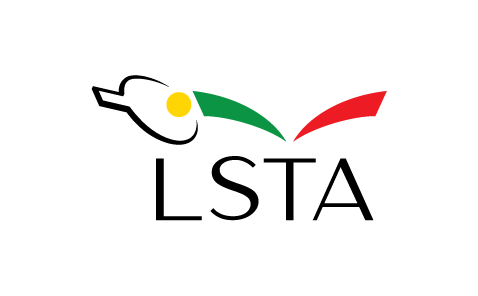 LITHUANIAN TABLE TENNIS ASSOCIATIONŽemaitės g. 6, LT-03117 Vilnius, LietuvaTel. +37061812300  El.p.: info@stalotenisas.ltŽemaitės 6, LT-03117 Vilnius, LithuaniaPhone  +37061812300E-mail.: info@stalotenisas.lt